Uttanríkis- og vinnumálaráðið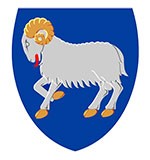 Uppskot tilLøgtingslóg um broyting í løgtingslóg um fjarskifti(Ásetingar um kortlegging og skanning í sambandi við nettrygd og um at nágreina ásetingar um at savna upplýsingar)§ 1Í løgtingslóg nr. 72 frá 22. mai 2015 um fjarskifti, sum seinast broytt við løgtingslóg nr. 31 frá 17. mars 2022, verða gjørdar hesar broytingar:Í § 58, stk. 2, verður orðað soleiðis:“Stk. 2. Fjarskiftiseftirlitið kann krevja allar upplýsingar, dátur o.a. útflýggjaðar, sum Fjarskiftiseftirlitið metir hava týdning fyri virksemið hjá Fjarskiftiseftirlitinum ella fyri at gera av, um ávís viðurskifti eru partur av øki løgtingslógarinnar. Upplýsingarnar, dátur o.a. kunnu vera av einum og hvørjum slag. Fjarskiftiseftirlitið kann eisini krevja, at dátur ella upplýsingar verða latnar inn regluliga, og kann seta krøv til innihald, uppseting, elektroniska innlating, innlatingarfreistir o.a.’’Aftan á § 58, stk. 2, verður sett nýtt stk. 3: “Stk. 3. Tað er skyldan hjá ráði, stovni, fyritøku, samtøku av fyritøkum og øllum løgfrøðiligum og likamligum persónum at veita upplýsingar sambært stk. 2.“Aftan á § 58 verður sett: “§ 58 a. Fjarskiftiseftirlitið viðger upplýsingar, dátur o.a. og kortleggur undirstøðukervi, undir hesum samfelagstýðandi undirstøðukervið, og sínámillum sambond, við tí endamáli at fremja nettrygd.  Stk. 2. Fjarskiftiseftirlitið kann krevja allar upplýsingar útflýggjaðar, sum Fjarskiftiseftirlitið metir hava týdning fyri kortlegging sambært stk. 1. Stk. 3. Tað er skyldan hjá ráði, stovni, fyritøku, samtøku av fyritøkum og øllum løgfrøðiligum og likamligum persónum at veita upplýsingar sambært stk. 2.Stk. 4. Fjarskiftiseftirlitið ger av, hvør er at meta sum týðandi veitari til  samfelagstýðandi undirstøðukervi.Stk. 5. Týðandi veitarar hava skyldu at boða Fjarskiftiseftirlitinum frá um broytingar í undirstøðukervinum, sum kunnu hava týdning fyri kortleggingina. Fjarskiftiseftirlitið metir um, hvørjar broytingar eru at meta sum týðandi. Stk. 6. Fjarskiftiseftirlitið kann lata týðandi veitarum yvirlit yvir egið undirstøðukervi og sambond teirra við onnur undirstøðukervi og skipanir. Fjarskiftiseftirlitið kann lata týðandi veitarum yvirskipað yvirlit yvir undirstøðukervi og sambond hjá øðrum týðandi veitarum til tess at styrkja nettrygdina. Slík yvirskipað yvirlit mugu ikki fara longur niður í smálutir og ikki røkka breiðari enn neyðugt til tess at røkka endamálinum, og skulu taka atlit til at verja trygdina og handilsloynidómar o.a. hjá øðrum veitarum.Stk. 7. Fjarskiftiseftirlitið kann gera portraskanning av interneti.Stk. 8. Um Fjarskiftiseftirlitið í sambandi við viðgerð av upplýsingum sambært stk. 1 ella stk. 7 gerst kunnugt við viðurskifti, sum eru til vanda fyri nettrygdina, kann Fjarskiftiseftirlitið venda sær til viðkomandi myndugleika ella fyritøku o.a. og m.a. lata viðkomandi upplýsingar og ráðgeving við tí endamáli at fremja nettrygd.  Stk. 9. Fjarskiftiseftirlitið kann gera av at beina burtur upplýsingar, sum verða viðgjørdar í sambandi við kortlegging sambært stk. 1 og skanning sambært stk. 7. Stk. 10. Løgtingslóg um innlit í fyrisitingina, lóg um vernd av persónupplýsingum og løgtingslóg um skjalasøvn eru ikki galdandi fyri upplýsingar, mál, kanningar, kortlegging o.a. sambært § 58 a. Hetta er eisini galdandi, tá ið upplýsingar, sum eru fingnar til vegar ella eru viðgjørdar sambært § 58 a, eru latnar øðrum myndugleika.“§ 2Henda løgtingslóg kemur í gildi dagin eftir, at hon er kunngjørd.Kapittul 1. Almennar viðmerkingar1.1. Orsakir til uppskotiðTalgildar skipanir, ið mangar virka sum grundleggjandi undirstøðukervi í dagsins samfelagi, eru í áhaldandi vanda fyri at verða álopnar. Regluliga frættist um einstaklingar, fyritøkur og skipanir, sum verða lagdar lamnar. Avleiðingarnar kunnu vera álvarsamar, um skipanir ikki virka, um dátur brádliga ikki eru atkomuligar ella koma í skeivar hendur. Netálop kunnu raka føroyska samfelagið meint og hava álvarsamar avleiðingar fyri týðandi tænastur í okkara samfelagið, undir hesum heilsutænastur, elveiting og samskiftistænastur.Tí hava átøk, ið fremja nettrygd, avgerandi týdning fyri eitt væl virkisført vælferðarsamfelag.Lógaruppskotið, ið skal geva Fjarskiftiseftirlitinum heimild at gera portraskanningar og at savna inn, skráseta og viðgera viðkomandi upplýsingar til tess at kortleggja samfelagstýðandi undirstøðukervi, er ein týðandi liður í at røkka málinum í Nettrygdarætlanini hjá landsstýrinum frá september 2023 um eitt hægri nettrygdarstig í Føroyum. Við støði í Nettrygdarætlanini 2024-2026 skulu átøk setast í verk, sum miðvíst fremja nettrygd, byrgja fyri netálopum og skipa eina munagóða tilbúgving, ið kann styrkja mótstøðuførið og avmarka avleiðingarnar, tá ið álop henda. Ein fortreyt fyri at fremja nettrygd í Føroyum er at kortleggja samfelagstýðandi undirstøðukervi, við tí endamáli at fáa til vegar eitt grundarlag at meta um váðar, viðbrekni, sínámillum sambond og veikleikar í teimum skipanum, sum eru serliga týdningarmiklar fyri, at samfelagið virkar. Ein tílík kortlegging er samansett og skal millum annað geva yvirlit yvir sínámillum treytað sambond millum skipanir innanfyri sama geira og tvørtur um geirar. 1.2. Galdandi lóggávaLøgtingslóg nr. 72 frá 22. mai 2015 um fjarskifti, sum seinast broytt við løgtingslóg nr. 31 frá 17. mars 2022 hevur sum endamál at virka fyri einum vælskipaðum og nýskapandi marknaði fyri fjarskiftiskervi og fjarskiftistænastur til frama fyri allar endabrúkarar. Lógin hevur ásetingar um kunningartrygd hjá veitarum av fjarskiftiskervum ella tænastum, men lógin hevur ikki ásetingar um meira generella nettrygd í føroyska samfelagnum annars ella um at skipa samfelagstýðandi undirstøðukervi. Sum liður í ætlanini at skipa nettrygdina, verður í fyrstu atløgu heimilað Fjarskiftiseftirlitinum at kortleggja undirstøðukervið. Við m.a. teimum royndum, sum verða gjørdar í sambandi við kortlegging, verður fyrireikað lóg um nettrygd at leggja fyri tingið komandi setu.Ætlanin er eisini at gera broytingar í galdandi ásetingum í lógini. Galdandi orðing í § 58, stk. 2, í lógini er orðað soleiðis:  Stk. 2. Fjarskiftiseftirlitið kann savna inn allar dátur og allar upplýsingar, ið eru neyðugar fyri at fremja eftirlitsuppgávur og yvirvøkuuppgávur sínar, undir hesum roknskap og roknskaparskjøl o.a. Fjarskiftiseftirlitið kann eisini krevja, at dátur ella upplýsingar verða latnar inn regluliga, og kann seta krøv til innihald, uppseting, elektroniska innlating, innlatingarfreistir o.a.Ætlanin er at nágreina, at tað er Fjarskiftiseftirlitið, sum metir um, hvørjar upplýsingar eru neyðugar fyri virksemið hjá Fjarskiftiseftirlitinum sambært lógini og at heimildin ikki skal tulkast avmarkandi. Samstundis verður verandi heimild at krevja upplýsingar regluliga, at seta krøv til innihald, uppseting, elektroniska innlating, innlatingarfreistir o.a., víðariførd.1.3. Endamálið við uppskotinumEndamálið við lógaruppskotinum er at víðka um heimildirnar hjá Fjarskiftiseftirlitinum til eisini at fevna um kortlegging í sambandi við nettrygd og til at gera portraskanningar á internetinum. Hetta er í samsvari við nettrygdarætlanina hjá landsstýrinum, sum varð løgd fram í heyst. Við m.a. teimum royndum, sum verða gjørdar í sambandi við kortlegging, verður fyrireikað lóg um nettrygd at leggja fyri tingið komandi setu.Samstundis verður § 58, stk. 2, nágreinað soleiðis, at tað verður greitt, at Fjarskiftiseftirlitið metir um, hvørjar upplýsingar eru neyðugar fyri virksemið hjá Fjarskiftiseftirlitinum sambært lógini. Umframt verður framhaldandi heimilað at krevja upplýsingar regluliga og at seta krøv til slagi og líki av upplýsingum. Skylda at lata upplýsingar verður ásett í nýggjum § 58, stk. 3.1.4. Samandráttur av nýskipanini við uppskotinumTørvur er á at seta í verk átøk, sum fremja nettrygd í Føroyum. Tí fær Fjarskiftiseftirlitið sambært lógaruppskotinum heimild at gera portraskanningar av interneti, ið økir um nettrygdina, og heimild at savna inn, skráseta og viðgera upplýsingar um samfelagstýðandi undirstøðukervi. At kortleggja samfelagstýðandi undirstøðu er ein fortreyt fyri at seta í verk málrættað átøk, ið fremja, fyribyrgja og styrkja nettrygd í Føroyum.1.5. Ummæli og ummælisskjalVerður lagt afturat, tá ið uppskotið hevur verið til ummælis.Kapittul 2. Avleiðingarnar av uppskotinum2.1. Fíggjarligar avleiðingar fyri land og kommunurÁ fíggjarlógini fyri 2024 er lagt upp fyri, at Fjarskiftiseftirlitið fer undir átøk í sambandi við nettrygd.2.2. Umsitingarligar avleiðingar fyri land og kommunurUppskotið hevur ikki beinleiðis umsitingarligar avleiðingar fyri land og kommunur, men stjórnarráð, stovnar, kommunur og kommunalir felagsskapir, sum eru partur av ella veitarar til samfelagstýðandi undirstøðukervi, skulu lata Fjarskiftiseftirlitinum upplýsingar o.a., sum hava týdning fyri at kortleggja samfelagstýðandi undirstøðukervi. Luttøka í hesum sambandi krevur neyðuga raðfesting og orku frá viðkomandi pørtum.2.3. Avleiðingar fyri vinnunaUppskotið hevur ikki beinleiðis avleiðingar fyri vinnuna, men í tann mun vinnufyritøkur eru partur av ella veitarar til samfelagstýðandi undirstøðukervi, skulu tær lata Fjarskiftiseftirlitinum upplýsingar o.a., sum hava týdning fyri at kortleggja undirstøðukervið. Hetta krevur, at hesar fyritøkur nýta tíð og orku til tess at luttaka í kortleggingini, eitt arbeiði sum ofta krevur, at serfrøðingar í fyritøkuni luttaka. Kostnaðin av hesum ber fyritøkan.Í tann mun kortleggingin vísir veikleikar, kunnu ábøtur og hava kostnað við sær fyri viðkomandi.2.4. Avleiðingar fyri umhvørviðMett verður ikki, at lógaruppskotið hevur avleiðingar fyri umhvørvið.2.5. Avleiðingar fyri serstøk øki í landinumMett verður ikki, at lógaruppskotið hevur avleiðingar fyri serstøk øki í landinum.2.6. Avleiðingar fyri ávísar samfelagsbólkar ella felagsskapirMett verður ikki, at lógaruppskotið hevur avleiðingar fyri ávísar samfelagsbólkar ella felagsskapir.2.7. Millumtjóðasáttmálar á økinumTað eru ikki millumtjóðasáttmálar á økinum, sum lógaruppskotið fevnir um, sum Føroyar hava skyldu at fylgja.2.8. Tvørgangandi millumtjóðasáttmálarMett  verður,  at  lógaruppskotið  er  í  samsvari  við Hoyvíkssáttmálan (Sáttmáli  millum  stjórn Íslands,  øðrumegin,  og  stjórn  Danmarkar  og  Føroya  landsstýri,  hinumegin), Evropeiska mannarættindasáttmálan sambært anordning  nr.  136  af  25.  februar 2000 om ikrafttræden  for Færøerne  af  lov  om  den  europæiske  menneskerettighedskonvention,  og Sáttmála  Sameindu Tjóða  um  rættindi  hjá  einstaklingum,  ið  bera  brek,  sambært bekendtgørelse  nr.  35  af  15. september 2006 om rettigheder for personer med handicap.2.9. MarkaforðingarMett verður ikki, at uppskotið elvir til markaforðingar.2.10. Revsing, fyrisitingarligar sektir, pantiheimildir ella onnur størri inntrivUppskotið hevur ikki ásetingar um revsing, fyrisitingarligar sektir, pantiheimildir ella onnur størri inntriv.2.11. Skattir og avgjøldLógaruppskotið hevur ongar ásetingar um skattir og avgjøld.2.12. GjøldLógaruppskotið hevur ikki ásetingar um gjøld, so sum nýtslugjøld.2.13. Áleggur lógaruppskotið likamligum ella løgfrøðiligum persónum skyldur?Lógaruppskotið hevur ásetingar um skyldur. Uppskotið áleggur løgfrøðiligum og likamligum persónum skyldu at lata upplýsingar, sum knýta seg at kortlegging.Ætlanin er at kortleggja undirstøðukervið við tí endamáli at fremja nettrygd. Um henda ætlan skal bera til, er neyðugt, at myndugleikar, fyritøkur og persónar lata Fjarskiftiseftirlitinum upplýsingar.Lógaruppskotið hevur ikki ásetingar um tiltøk at seta í verk, um myndugleiki, fyritøka ella persónur ikki letur upplýsingar.2.14. Leggur lógaruppskotið heimildir til landsstýrismannin, ein stovn undir landsstýrinum ella til kommunur?Lógaruppskotið leggur ikki heimildir til landsstýrismannin, ein stovn undir landsstýrinum ella til kommunur.2.15. Gevur lógaruppskotið almennum myndugleikum atgongd til privata ogn?Lógaruppskotið gevur ikki almennum myndugleikum atgongd til privata ogn.2.16. Hevur lógaruppskotið aðrar avleiðingar?Lógaruppskotið verður ikki mett at hava aðrar avleiðingar enn tær, ið eru nevndar omanfyri.2.17. Talvan: Yvirlit yvir avleiðingarnar av lógaruppskotinumKapittul 3. Serligar viðmerkingar3.1. Viðmerkingar til ta einstøku greininaTil § 1, nr. 1§ 58, stk. 2Í 2019 varð Fjarskiftiseftirlitið í Føroya Rætti dømt at viðurkenna, at Fjarskiftiseftirlitið ikki hevði heimild til at krevja eina frágreiðing útflýggjaða, sum nevndin í Føroya Tele hevði umbiðið. Frágreiðingin, sum hevði heitið, Frágreiðing um greining av javnbjóðis atgongd til tænastur hjá P/F NET, varð gjørd í framhaldi av tveimum sokallaðum “Gap-kanningum”, sum Fjarskiftiseftirlitið læt gera í ávikavist 2015 og 2016, og sum vístu, at týðandi munir vóru á atgongdini hjá uttanfyristandandi veitarum til tænastur hjá P/F NET og so tí atgongd, sum FT-samskifti hevði. Fjarskiftiseftirlitið metti, at frágreiðingin var viðkomandi fyri at røkja eftirlitsuppgávuna hjá Fjarskiftiseftirlitinum. Føroya Tele valdi seinni at útflýggja nevndu frágreiðing vísandi til, at hon ikki longur var aktuell, men helt fast í, at Føroya Tele ikki hevði skyldu at útflýggja frágreiðingina og at Føroya Tele ikki viðurkennir, heldur ikki frameftir, at Fjarskiftiseftirlitið hevur rætt til at krevja hetta slagið av frágreiðingum útflýggjaðar eftir § 58 stk. 2, í fjarskiftislógini.Í dóminum hjá Føroya Rætti verður tikið fram, at frágreiðingin varð ætlað til innanhýsis nýtslu, at umbønin ikki hevði støði í eini klagu og at frágreiðingin innihelt subjektivar metingar.Dómurin kann hava við sær, at upplýsingar, sum eru fingnar til vegar til innanhýsis nýtslu, ikki eru fevndar av § 58 stk. 2.Ætlanin við broytingunum í § 58, stk. 2, er at gera greitt, at Fjarskiftiseftirlitið kann savna inn tær upplýsingar, dátur o.a., sum Fjarskiftiseftirlitið metir hava týdning fyri virksemið hjá Fjarskiftiseftirlitinum, undir hesum frágreiðingar o.a., sum verða gjørdar til nýtslu innanhýsis.Dómurin í Føroya Rætti kann hava við sær, at umbønir um upplýsingar sambært § 58, stk. 2, hava sum fortreyt, at upplýsingarnar skulu nýtast í sambandi við ítøkiligar klagur.Í lógini ella viðmerkingunum til lógina er ein slík fortreyt ikki nevnd og ikki tilætlað. Eftirlits- og yvirvøkuuppgávurnar hjá Fjarskiftiseftirlitinum eru soleiðis ikki avmarkaðar til at viðgera klagur, men at hava eftirlit við, at reglurnar í lógini verða hildnar og at fjarskiftisveitarar halda sínar skyldur. Við uppskotinum er ætlanin at gera greitt, at umbønir um upplýsingar ikki eru treytaðar av, at tað fyriliggur ein klaga.Dómurin í Føroya Rætti kann eisini hava við sær, at § 58, stk. 2, einans gevur heimild til at savna  “faktuellar” ella “objektivar” upplýsingar. Í lógini ella viðmerkingunum til lógina verður ikki skilt millum faktuellar og objektivar upplýsingar og so meira subjektivar metingar. Ein slík skilmarking ger tað trupult at tryggja munagott eftirlit, tí ein veitari kann halda aftur upplýsingar við tí grundgeving, at talan er um subjektivar metingar, og  Fjarskiftiseftirlitið hevur ongan møguleika at kanna eftir, um tað er rætt, tí Fjarskiftiseftirlitið kennir ikki innihaldið av upplýsingunum frammanundan. Subjektivar metingar eru longu partur av teimum upplýsingum, sum Fjarskiftiseftirlitið viðger. Sum dømi inniheldur ein roknskapur og ein grannskoðaraváttan í einum roknskapi subjektivar metingar, og FSL § 58 nevnir ítøkiliga roknskapartilfar sum fevnt av heimildini. Við uppskotinum er ætlanin at gera greitt, at Fjarskiftiseftirlitið eisini kann krevja upplýsingar, ið innihalda subjektivar metingar, um Fjarskiftiseftirlitið metir, at tær hava týdning fyri eftirlitið.Ætlanin við broytingunum í § 58, stk. 2, er tí eisini at gera greitt, at tað er Fjarskiftiseftirlitið, sum metir, um upplýsingar, dátur o.a. hava týdning fyri virksemið hjá Fjarskiftiseftirlitinum.
Fyrri partur av nýggju orðingini í stk.  2 svarar til heimildina, sum Kappingareftirlitið hevur í § 28 í kappingarlógini. Tað er Fjarskiftiseftirlitið, ið avger, hvørjar dátur ella upplýsingar eru neyðugar til tess at røkja skylduna.Við nýggju orðingini verður samstundis staðfest, at tað ikki fylgja eyka krøv til grundgeving fyri at krevja upplýsingar, enn tey sum fylgja av vanligu treytunum um, at upplýsingarnar skulu vera neyðugar fyri virksemið í samsvari við meginregluna um proportionalitet. Upplýsingar, bílagdar einsæris og einans til innanhýsis nýtslu hjá nevndini, og upplýsingar, ið eru subjektivar metingar, eru eisini fevndar av skylduni.Til tess at undirstrika, at upplýsingarnar bert eru avmarkaðar til, hvat Fjarskiftiseftirlitið metir er neyðugt, eru dømini í verandi § 58 stk. 2, um “roknskapir og roknskapartilfar, úrrit úr bókum o.s.fr.” tikin burtur, so tey ikki kunnu tulkast avmarkandi. Í staðin er ásett, at upplýsingarnar kunnu vera aveinum og hvørjum slagi og líki.Eins og í verandi áseting í FSL § 58 stk. 2, verður ásett, at Fjarskiftiseftirlitið kann seta krøv um regluliga innlating, til innihald, uppseting, elektroniska innlating, innlatingarfreistir o.a. soleiðis, at hetta eisini er greitt.Til § 1, nr. 2§ 58, stk. 3Hendan orðingin skal síggjast saman við nr. 2 (stk. 2), og svarar til samsvarandi skylduna í kappingarlógini, § 28 stk. 2.Til § 1, nr. 3Sambært nettrygdarætlanini hjá landsstýrinum, hava fýra tey fyrstu yvirskipaðu málini til endamáls at verja týðandi samfelagsfunktiónir við at økja generellu nettrygdina. Undir hesum fýra yvirskipaðu málunum eru átta átøk:Kortlegging av samfelagstýðandi undirstøðukervi í almenna og privata geiranum og lýsing av sínámillum sambondum.Gera tilmæli um at seta í verk yvirvaking og at skipa eitt samdøgursmannað átakstoymi fyri samfelagstýðandi kt-skipanir.Gera tilbúgvingarætlan og tilbúgvingarskipan fyri samfelagstýðandi undirstøðukervi.Gera tilbúgvingarvenjingar á pørtum av týðandi undirstøðukervum.Greina samskiftisloysnirnar til útheimin og gera ætlan fyri, hvussu dátuferðslan verður stýrd, um megnið at flyta dátur verður avmarkað.Gera nettrygdarlóg sum byggir á felagsevropeisku NIS2 fyriskipanina.Tilmæli um skipan av nettrygdarmyndugleikanum skal leggjast fyri landsstýrið til støðutakan.Nettrygdarmyndugleikin verður settur á stovn.Havandi í huga, at omanfyristandandi átøk eru sera umfatandi og tíðarkrevjandi, og nógv teirra krevja heimild í lóggávu og játtan á fíggjarlógini, og havandi í huga, at tað hevur skund at hækka trygdarstigið, verður skotið upp at heimila Fjarskiftiseftirlitinum at fara í gongd við átak 1, ið snýr seg um at kortleggja samfelagstýðandi undirstøðukervið í almenna og privata geiranum og at lýsa sínámillum sambond.Við undirstøðukervi skal skiljast øll sløg av undirstøðukervum, ið eru viðkomandi fyri nettrygdina (cybertrygdina) í Føroyum. Heimildin til innsavnan, skráseting og viðgerð av upplýsingum um undirstøðukervi, undir hesum samfelagstýðandi undirstøðukervi og sínámillum sambond, vildi natúrliga hoyrt heima í nýggju nettrygdarlógini, sum ætlanin er at leggja fyri Løgtingið í komandi tingsetu, ið byrjar á ólavsøku 2024. Meinhugi og atsóknir bíða kortini ikki eftir lóggávu, og tí verður mælt til í fyrstu atløgu at seta heimildina inn í fjarskiftislógina, soleiðis at til ber at koma í gongd uttan drál.Heimildin fevnir ikki bert um fjarskiftisveitarar, men allar veitarar av ella til samfelagstýðandi undirstøðukervi, ið er viðkomandi fyri nettrygdina í Føroyum. Samstundis verður mælt til at heimila Fjarskiftiseftirlitinum at gera sonevndar portraskanningar, ið verður mett sum ein skjótur og bíligur háttur at økja nettrygdina í Føroyum. Umhugsast kann so at flyta heimildirnar í nýggju nettrygdarlógina, tá ið hendan verður klár.Umframt at røkka fyrsta átakinum í nettrygdarætlanini, so stuðlar verksetingin av fyrsta átakinum eisini undir at røkka máli átta í nettrygdarætlanini um at menna hugburðin til nettrygd, tí ein skipað kortlegging hevur sum fortreyt, at starvsfólk í aðalráðum og hjá almennum myndugleikum, sum varða av samfelagstýðandi funktiónum, og starvsfólk hjá veitarum til undirstøðukervi, luttaka í kortleggingini og harvið gerast meira tilvitað um nettrygdarstøðuna, og hvussu funktiónir, ymiskir partar av ella staklutir í undirstøðukervinum eru tengdir at hvørjum øðrum, og harvið hvørjar avleiðingar veikleikar í pørtum av undirstøðukervinum kunnu hava fyri aðrar partar og fyri samfelagið.Í fótnotum til viðmerkingarnar niðanfyri eru tilvísingar til viðkomandi greinar í NIS2 fyriskipanini (ES 2022/2555) og fyriskipanina um nettrygd (ES 2019/881). Eins og í fjarskiftislógini, skal tilvísingin skiljast soleiðis, at sama evni er umrøtt í viðkomandi grein í fyriskipanini, sum víst verður til, og ikki í týdninginum, at ásetingin í lógaruppskotinum og lógargreinini í fyriskipanini, ið víst verður til, er júst tann sama.§ 58 a, stk. 1Við tí endamáli at fremja nettrygd heimilar ásetingin Fjarskiftiseftirlitinum at viðgera upplýsingar, dátur o.a. í sambandi við at kortleggja undirstøðukervið, undir hesum samfelagstýðandi undirstøðukervi og sínámillum sambond.Nettrygd (cybersecurity) merkir virksemi, sum er neyðugt til tess at verja net og  kunningarskipanir, brúkararnar av slíkum skipanum og aðrar persónar, ávirkaðir av nethóttanum.Við net og kunningarskipan skal skiljast:eitt elektroniskt samskiftisnet,ein og hvør eind ella bólkur av sambundnum ella skyldum eindum, harav ein ella fleiri við forriti fremja eina sjálvvirkandi viðgerð av talgildum dátum, ellatalgildar dátur goymdar, viðgjørdar, heintaðar ella fluttar við slíkum hjálpimiðli, sum er fevndur av litra a) og b) til tess at tey kunnu rekast, nýtast, verjast og haldast.Nethóttan merkir ein og hvør møgulig umstøða, hending ella gerð, sum kann skaða, órógva ella á annan hátt hava eina neiliga ávirkan á net og kunningarskipanir, brúkarar av hesum skipanum og aðrar persónar.Við undirstøðukervi verður sipað til teir grundleggjandi bygnaðir, hentleikar og skipanir, sum stuðla funktiónum og virksemi í samfelagnum. Dømi um undirstøðukervi eru fjarskiftiskervi, kt-skipanir, elveiting, vatnveiting, renovatión, vegir, tunlar, heilsuverk, almannaverk, o.s.fr.Við í undirstøðukervi skulu roknast hjálpargøgn, skipanir, prosessir, net, tøkni, aktiv og tænastuveitingar, sum eru neyðugar til tess at reka samfelagstýðandi funktiónir ella fáa hesar í rættlag aftur.At undirstøðukervið er samfelagstýðandi merkir, at tað í stóran mun stuðlar eini samfelagstýðandi funktión, ogat møguleikin at seta annað undirstøðukervi í staðin er sera avmarkaður ella ikki til staðar, ellaat undirstøðukervið verður nýtt (ella skal nýtast) víða hvar og/ella við stórum títtleika.Við samfelagstýðandi funktiónir skal skiljast virksemi, vørur og tænastuveitingar, sum eru fortreyt fyri, at samfelagið yvirhøvur virkar sum tað skal. Hesar samfelagstýðandi funktiónir finna vit í nógvum ymiskum geirum.Nettrygdarætlanin hjá landsstýrinum leggur upp til, at komandi nettrygdarlógin skal byggja á meginreglurnar í NIS2 fyriskipanini. Skjal I og II í NIS2-fyriskipanini lýsir geirar, sum hava samfelagstýðandi funktiónir.Umframt at skráseta upplýsingar um omanfyristandandi partar av undirstøðukervinum, sum Fjarskiftiseftirlitið metir neyðugar fyri kortleggingina, skulu sínámillum sambond millum hesar partar eisini skrásetast.Við sínámillum sambond skal skiljast skráseting av hvussu ymiskar funktiónir, ymiskir partar av ella staklutir í undirstøðukervinum eru tongdir at hvørjum øðrum. Til dømis hvør hevur ábyrgdina av ella rekur eina funktión, hvussu funktiónin avhongur av, stuðlar, ella ávirkar aðrar funktiónir ella aðrar partar av undirstøðukervinum ella staklutum í tí, hvørja ávirkan tað hevur um funktiónin ikki virkar, ikki virkar sum hon skal, ella funktiónin er skerd onkursvegna. Við hesum upplýsingum ber til at kortleggja ringvirknaðin, sum brek ella óreglusemi í einum parti av undirstøðukervinum kann hava fyri aðrar partar ella onnur undirstøðukervi. Hetta innlitið ger tað møguligt at eyðmerkja umstøður ella tilburðir, ið potentielt kunnu hava neiliga ávirkan á týðandi net og kunningarskipanir, og at styrkja trygdina í net og kunningarskipanum við at gera ábøtur og fyribyrgjandi tiltøk, har vandin ella avleiðingin av eini nethóttan er størst.§ 58 a, stk. 2   Ásetingin heimilar, at Fjarskiftiseftirlitið kann krevja allar upplýsingar, dátur o.a. útflýggjaðar, sum Fjarskiftiseftirlitið metir hava týdning fyri kortlegging sambært stk. 1, m.a. frá týðandi veitarum til tað almenna. Upplýsingar, dátur o.a. kunnu fevna um staðseting, knattstøðu ella aðra lokatión, tøkniligar spesifikatiónir av aktivum og inaktivum eindum, sambond við aðrar eindir, eigara, rakstrarábyrgdara, veitara o.s.fr.§ 58 a, stk. 3Hetta stykki áleggur øllum skyldu at lata tær upplýsingar, sum Fjarskiftiseftirlitið krevur samsvarandi stk. 2 við atliti at kortlegging av týðandi undirstøðukervi og sambondum í undirstøðukervinum.§ 58 a, stk. 4Til tess at fremja kortleggingina, ger Fjarskiftiseftirlitið eina meting av, hvørjir veitarar av ella til undirstøðukervið eru at meta sum veitarar, sum bera samfelagstýðandi funktiónum.Nettrygdarætlanin leggur upp til, at komandi nettrygdarlógin skal byggja á meginreglurnar í NIS2-fyriskipanini. Í samsvari við hetta skulu sum týðandi veitarar skiljast veitarar, ið sambært NIS2-fyriskipanini verða nevndir “væsentlige enheder” og “vigtige enheder”. Við teimum tillagingum, sum eru hóskandi, havandi í huga, at Føroyar ikki eru limir í ES og tí ikki eru fevndar av teimum ES-fyriskipanum, sum eru nevndar í grein 2 og 3 í NIS2- fyriskipanini, verður lagt upp til, at Fjarskiftiseftirlitið, tá tað ger av, hvørjir veitarar skulu metast at vera samfelagstýðandi, leggur meginreglurnar í grein 2 og grein 3 í NIS2-fyriskipanini til grund, við neyðugum tillagingum.§ 58 a, stk. 5Til tess at tryggja, at kortleggingin av samfelagstýðandi undirstøðukervinum ikki bert er rættvísandi og harvið viðkomandi fyrstu ferð, skrásetingin og viðgerðin verður framd, er neyðugt, at upplýsingarnar verða dagførdar so hvørt broytingar henda í undirstøðukervinum. Tí er neyðugt, at týðandi veitarar fáa álagt skyldu at boða Fjarskiftiseftirlitinum frá broytingum.§ 58 a, stk. 6Ásetingin hevur til endamáls at gera tað møguligt at gagnnýta upplýsingarnar frá kortleggingini av undirstøðukervi og at tryggja eina felags mynd av undirstøðukervinum og sínámillum sambondum, og harvið gera tað møguligt at styrkja nettrygdina.Ásetingin heimilar Fjarskiftiseftirlitinum at lata týðandi veitarum yvirlit yvir egið undirstøðukervi og sambond teirra við onnur undirstøðukervi og skipanir. Fjarskiftiseftirlitið kann lata týðandi veitarum yvirskipað yvirlit yvir undirstøðukervi og sambond hjá øðrum týðandi veitarum, til tess at styrkja nettrygdina. Slík yvirskipað yvirlit mugu ikki fara longur niður í smálutir og ikki røkka breiðari enn neyðugt til tess at røkka endamálinum, og skulu taka atlit til at verja trygdina og handilsloynidómar o.a. hjá øðrum veitarum.§ 58, stk. 7Ásetingin hevur til endamáls at geva Fjarskiftiseftirlitinum ítøkiliga heimild at fremja sonevndar portraskanningar av internetinum.Orðið internet er ein samanseting av tveimum orðum: “interconnected” og “network”. Tað fyrra sipar til sambinding ella sínámillum samband og tað seinna til, at hetta hendir í einum kervi ella neti. Internetið er sniðgivið soleiðis, at alt er opið fyri øllum, uttan so at okkurt er tilvitað stongt ella fjalt. Hetta er styrkin og samstundis trygdarveikleikin við internetinum.Niðanfyri er ein sera yvirskipað og einfalt gjørd mynd av, hvat ein portraskanning snýr seg um, og hvussu hon virkar. Í roynd og veru er hetta meira komplekst, men tað broytir ikki yvirskipaðu myndina ella endamálið við skanningini.Hús hava vanliga eina eintýdda adressu, men fleiri hurðar, sum geva atkomu til ymsar partar av húsinum; til dømis eina úthurð, har gestir vanliga koma inn, eina kjallarahurð, altanhurð, eina hurð til hjallin o.s.fr. Fyritøkur hava ofta eina inngongd til levering av vørum, eina inngongd til starvsfólk og eina inngongd til kundar. Hvør hurð hevur sítt serstaka endamál. Men øll eru á sama bústaði.Á sama hátt við teldum, teldlum, fartelefonum og øðrum tóleindum á internetinum. Hesi tól hava hvør sína IP-adressu, sum eintýðugt eyðmerkir tær. Ymiskar trygdarfyriskipanir, so sum brandmúrar (firewalls), tryggja tóleindir, sum eigarin ikki ynskir eru alment atkomuligar. Men IP-adressan ger, at tann, sum sendir, veit, hvar hann skal senda dáturnar, og tann, sum móttekur, kann somuleiðis síggja, hvør avsendara IP-adressa er skrásett.Og sum við húsunum, so koma dátur á sama hátt frá internetinum inn á telduna gjøgnum ymiskar hurðar, nevnd portur (Ports); onkur portur eru til internetferðslu umvegis kaga, onnur til teldupost, printarar, VoIP, VPN, on-line spøl, o.s.fr. So ymisk sløg av dátum verða send til somu IP-adressu, men koma inn gjøgnum (ella fara út gjøgnum) ymisk portur. IP-adressan tryggjar, at dáturnar koma til røttu teldu (rættan bústað) og portrini tryggja, at dáturnar koma inn ella fara út gjøgnum røttu inngongd, har umstøður eru til at viðgera dáturnar.Sum útgangsstøði kunnu øll spyrja upp á øll portur á øllum almennum IP-adressum. Tað svarar til, at tú fert til eini ávís hús (eina ávísa IP-adressu) og tekur í allar hurðarnar (portrini) til tess at vita, um tær eru opnar. Eru tær opnar, kanst tú møguliga fáa innlit í hvat er innanfyri.Á sama hátt kann álopsmegi spyrja upp á øll portur á eini IP-adressu til tess at skapa sær eitt yvirlit yvir, hvørjar tænastur koyra hvar, og hvat forrit leverar veitingina. Við kunnleika til veikleikar í ymsum forritum, kunnu hesir aktørar soleiðis finna útav, hvar mest ómakaleyst er at leypa á.Tað er lutfalsliga lætt at skanna portur á internetinum. Hetta er gerandiskostur hjá sonevndum hakkarum, men eisini hjá trygdarserfrøðingum, tá teir skulu verja eina fyritøku móti óviðkomandi vitjanum.Í einum størri landi kann tað vera trupult at skanna øll portur, tí hetta er tíðarkrevjandi. Men hetta kann bera til í Føroyum. Ein slík skanning fer fram við einum forriti, sum einans lesur upplýsingar, sum frammanundan eru alment atkomuligar. Endamálið við eini slíkari skanning er at meta um trygdarstøðuna og gera tað møguligt at fylgja gongdini og koma við ávaringum og tilmælum.Ein slík skanning skal gerast við jøvnum millumbilum, bæði til tess at fáa ein aktuellan status og til tess at samanbera við undangjørdar skanningar, og á tann hátt fáa ábendingar um broytingar, sum kunnu hava týdning fyri trygdina. Talan er soleiðis ikki um at skanna eina ferð, men javnan.Fjarskiftislógin, § 1, hevur til endamáls at “virka fyri einum vælskipaðum og nýskapandi marknaði fyri fjarskiftiskervi og fjarskiftistænastur til frama fyri allar endabrúkarar”. Fjarskiftislógin er soleiðis ætlað til at verja samskiftiskervið, og ein alsamt meira týðandi partur av hesum kervi er tað, sum vit nevna “internetið”. FSL §§ 51 og 52 snúgva seg um vernd av kervi. Tað sæst av § 52, at trygd er eitt fyrilit í lógini, og at myndugleikin hevur víttgangandi heimildir, tá ið talan er um neyðstøður, sum hótta m.a. trygdina. Sambært FSL §§ 54 og 55 hevur Fjarskiftiseftirlitið eftirlit við, at endamálið við lógini verður rokkið, og at reglurnar í lógini verða hildnar.Fjarskiftiseftirlitið hevur longu heimild sambært § 58, stk. 1, í fjarskiftislógini at gera stakroyndir og mátingar og seta upp yvirvøkuútgerð og telemetriútbúnað, sum hevur samband við hetta, um tað er neyðugt. Og sambært § 58, stk. 2, hevur Fjarskiftiseftirlitið heimild at savna inn allar dátur og allar upplýsingar, ið eru neyðugar fyri at fremja eftirlitsuppgávur og yvirvøkuuppgávur sínar.Somuleiðis hevur Fjarskiftiseftirlitið í § 60 í fjarskiftislógini heimild til at brúka upplýsingarnar til tess at forða fyri misnýtslu, við at geva boð um, at brek ella illa virkandi almenn fjarskiftiskervi o.a. skulu umvælast ella rættast.Hóast fjarskiftislógin soleiðis kann tulkast at rúma eini heimild til at fremja portraskanningar av føroyska internetinum, so verður kortini mett, at tað er rættast, at ein greið og ítøkilig heimild verður sett inn í lógina, eitt nú soleiðis at ein slík skanning og eftirfylgjandi viðgerð ikki kemur í stríð við aðra lóggávu, sum t.d. dátuverndarlógina.Við portraskanningum verður mett, at Fjarskiftiseftirlitið kann vera við til at økja nettrygdina í Føroyum á ein ódýran, skjótan og munadyggan hátt.§ 58 a, stk. 8Til tess at gagnnýta tær upplýsingar, sum Fjarskiftiseftirlitið savnar og viðger, verður loyvt Fjarskiftiseftirlitinum at lata viðkomandi aktørum í samfelagstýðandi undirstøðukervinum upplýsingar, sum kunnu vera við til at styrkja nettrygdina. Talan er um upplýsingar, ið eru grundaðar á kortleggingina sambært § 58 a, stk. 1, ella portraskanning sambært stk. 7, og har Fjarskiftiseftirlitið veitir t.d. landsstýrinum, Føroya Gjaldstovu ella einum øðrum týðandi veitara ráðgeving og vegleiðing.Talan kann til dømis vera um yvirskipað yvirlit yvir sambond millum veitarar og kervi, ið geva móttakarunum møguleika fyri at síggja samanhangir, men eisini upplýsingar um ítøkiligar veikleikar hjá ávísum samfelagstýðandi veitarum, ella aðrar upplýsingar, sum Fjarskiftiseftirlitið metir kunnu vera við til at styrkja nettrygdina.Víðarilatan av upplýsingum skal vera neyðug og proportional sambært endamálinum, og Fjarskiftiseftirlitið skal í tann mun, tað er gjørligt, taka atlit til áhugamálið hjá veitarum at verja handilsloynidómar o.a.§ 58 a, stk. 9Ásetingin heimilar Fjarskiftiseftirlitinum at burturbeina upplýsingar. Í § 58 a, stk. 10, verður ásett, at lóg um skjalasøvn ikki er galdandi fyri viðgerð sambært § 58 a. Ásetingin knýtir í, at hetta eru ásetingar, sum skulu vera við til at verja nettrygdina í Føroyum móti fremmandum tjóðum. Upplýsingar í sambandi við kortlegging kunnu hava áhuga fyri óviðkomandi. Um upplýsingar, sum hava samband við kortlegging, koma óviðkomandi í hendi, kann hetta hava óbótaligan skaða fyri nettrygdina. Mælt verður tí til, at Fjarskiftiseftirlitið kann gera av, at upplýsingar, sum hava samband við nettrygd, kunnu beinast burtur.  § 58 a, stk. 10Lóg um innlit í fyrisitingina, lóg um vernd av persónupplýsingum og lóg um skjalasøvn eru galdandi í sambandi við lóg um fjarskifti. Í mun til upplýsingar, sum verða savnaðar og viðgjørdar við heimild í § 58 a, eru lógirnar ikki galdandi. Upplýsingar, sum er latnar øðrum myndugleika, koma undir somu reglu.Innlit í upplýsingar, sum verða savnaðar inn í sambandi við kortlegging, kunnu knýta seg at fyritøkum, sum dríva vinnuligt virksemi, og kunnu skaða bæði trygdina og kappingina, um álopsmegi ella kappingarneytar umvegis Fjarskiftiseftirlitið ella aðrar myndugleikar kunnu fáa upplýsingar, sum vanliga ikki eru tøkar á marknaðinum. Talan kann vera um bæði trygdar- og handilsloynidómar. Lóg um innlit í fyrisitingina og lóg um vernd av persónupplýsingum hava m.a. sum endamál at verja rættindi hjá tí einstaka og styrkja rættartrygdina í samfelagnum. Ætlanin er ikki at seta hesi endamál til viks, tó er parturin um innlit í hesum lógin ikki í samsvari við endamálið við at fremja nettrygd og verja móti illnati og álopum á samfelagstýðandi undirstøðukervið. Samstundis skal vera víst á, at skipanin við kortlegging í verandi líki er ein byrjan til lóg um nettrygd. Eftir ætlan verða skipanir settar í gildi saman við lógini um nettrygd, sum skulu tryggja rættindini hjá tí einstaka og verja rættartrygdina í sambandi við nettrygd.Talan er um verju av samfelagstýðandi undirstøðukervinum, og tað kann í hesum sambandi vera neyðugt hjá myndugleikanum at strika upplýsingar. Samstundis er talan um upplýsingar, sum í fyrstu atløgu ikki skulu latast skjalasavninum. Lógin um skjalasøvn, sum m.a. ásetur, at almennir myndugleikar ikki kunnu strika upplýsingar, áðrenn tær eru avhendaðar til skjalasavn, verður tí á hesum sinni ikki galdandi fyri kortlegging. Til § 2Lagt verður upp til, at løgtingslógin kemur í gildi dagin eftir, at hon er kunngjørd.Uttanríkis- og vinnumálaráðið, 4. januar 2024Høgni Hoydallandsstýrismaður/ Herálvur JoensenYvirlit yvir fylgiskjøl:Fylgiskjal 1: JavnteksturDagfesting: 09.01.2024Mál nr.:23/19835Málsviðgjørt:uak, mj, sm, oys. Ummælistíð:Eftirkannað:Lógartænastandagfestir Fyri landið ella landsmyndug-leikarFyri kommunalar myndugleikarFyri pláss ella øki í landinumFyri ávísar samfelags-bólkar ella felagsskapirFyri vinnunaFíggjarligar ella búskaparligar avleiðingarUmsitingarligar avleiðingarUmhvørvisligar avleiðingarAvleiðingar í mun til altjóða avtalur og reglurSosialar avleiðingar